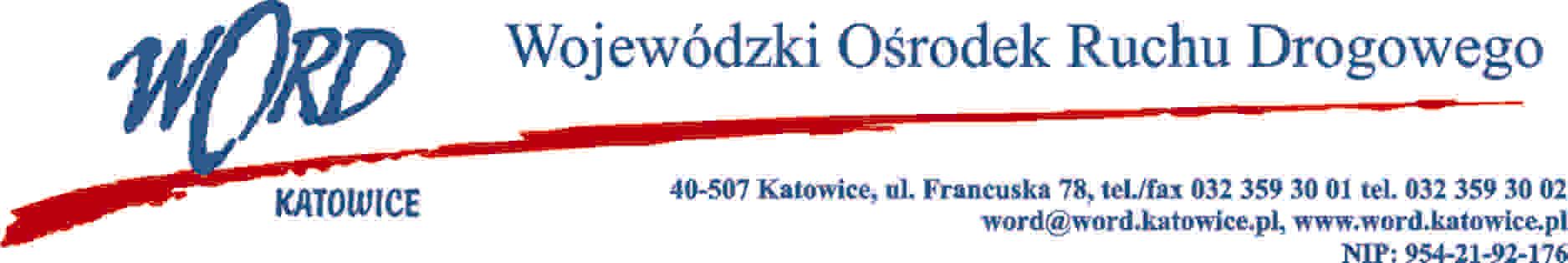 D.RK.110.01.2023.AK						Katowice, dnia 04.01.2023 rokuOGŁOSZENIEo wynikach naboru na stanowisko: Specjalista ds. pracowniczychDyrektor Wojewódzkiego Ośrodka Ruchu Drogowego w Katowicach z siedzibą przy ul. Francuskiej 78 w Katowicach informuje, że nabór na stanowisko: Specjalisty ds. pracowniczych, ogłoszony w dniu 19 grudnia 2022 roku został rozstrzygnięty. W wyniku przeprowadzonego naboru została wybrana kandydatura następujących osób:Pani Bożeny Prędka.Dokumenty aplikacyjne  pozostałych osób biorących udział w procesie rekrutacji mogą być odbierane osobiście do dnia 18.01.2023 r. w sekretariacie WORD Katowice, ul. Francuska 78                         w godzinach od 08:00 do 14:00. Dokumenty nieodebrane w wyżej wymienionym terminie zostaną zniszczone.